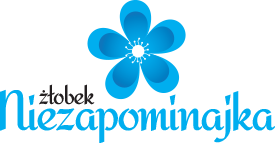 REGULAMIN ORGANIZACYJNY ŻŁOBKA  „NIEZAPOMINAJKA” W GDYNIGDYNIA  2020Spis treści: Rozdział  I.	 Postanowienia ogólne. Rozdział  II.	 Cele i zadania żłobka. Rozdział  III.	 Organizacja działalności żłobka.Rozdział  IV.	 Struktura organizacyjna.Rozdział  V.	 Prawa i obowiązki rodziców i dzieci korzystających z opieki żłobka.Rozdział  VI.   Postanowienia końcowe.ROZDZIAŁ I. POSTANOWIENIA OGÓLNE§ 1 Regulamin Organizacyjny żłobka „Niezapominajka” w Gdyni określa jego strukturę  organizacyjną, zasady funkcjonowania oraz zakresy i zasady działania stanowisk samorządowych .§ 2 Żłobek działa na podstawie: Ustawy o opiece nad dziećmi w wieku do lat 3 z dnia 04 lutego 2011 r. (Dz. U. 2013.1457 ze zm.) Statutu z dnia 26 lutego 2020 r. - Załącznik do Uchwały Rady Miasta Gdyni Nr XVII/553/20  z dnia 26  lutego 2020 r.  Niniejszego Regulaminu Organizacyjnego§ 3Obszarem działania żłobka jest teren Gminy Miasta Gdynia. Żłobek funkcjonuje przez cały rok we wszystkie dni robocze w godzinach 
od 6:00 do 17:00, z wyjątkiem ustanowionych przerw, o których mowa w §4, w tym co rocznej przerwy wakacyjnej trwającej nie dłużej niż miesiąc.Żłobek dysponuje: 110 miejscami w siedzibie  głównej przy ul. Wójta Radtkego 23, 88 miejscami w Filii przy ul. Porębskiego 21, 52 miejscami w Filii przy ul. Wiczlińskiej 33.§ 4Termin przerwy wakacyjnej w pracy żłobka ustala na wniosek dyrektora żłobka Prezydent Miasta Gdyni i podaje do wiadomości rodziców/ opiekunów prawnych do dnia 31 stycznia każdego roku .Przerwa wakacyjna ustalana jest w odrębnych terminach dla siedziby żłobka i jego filii. W okresie przerwy wakacyjnej w siedzibie żłobka lub jednej z jego filii, na wniosek rodziców/opiekunów prawnych, istnieje możliwość zapewnienia opieki dziecku odpowiednio w innej filii lub siedzibie żłobka, w przypadku dostępności miejsc w tych placówkach. Dopuszcza się możliwość wprowadzenia ograniczeń w pracy żłobka włącznie 
z ustanowieniem w pracy żłobka przerwy dodatkowej, w tym w szczególności ograniczeń lub przerwy w pracy żłobka na czas przeprowadzania w żłobku prac remontowych. Decyzję w tej sprawie każdorazowo podejmuje Prezydent Miasta Gdyni.W sytuacjach nagłych i uzasadnionych decyzję o zamknięciu żłobka 
i ustanowieniu przerwy w pracy żłobka  może podjąć dyrektor żłobka. Dyrektor żłobka niezwłocznie informuje Prezydenta Miasta Gdyni o powodach zamknięcia placówki i przewidywanym terminie jej zamknięcia. ROZDZIAŁ II.  CELE I ZADANIA ŻŁOBKA                                                                      § 5Cele żłobka:  1) celem żłobka jest sprawowanie opieki nad dziećmi   w wieku od 20 tygodnia  życia 
    do ukończenia  3 lat.                                                                      § 6 Zadania żłobka:Zapewnienie dziecku opieki w warunkach bytowych zbliżonych do warunków domowych.Zagwarantowanie dziecku właściwej opieki pielęgnacyjnej oraz edukacyjnej poprzez prowadzenie zajęć zabawowych z elementami edukacji, z uwzględnieniem indywidualnych potrzeb dziecka.Prowadzenie zajęć opiekuńczo-wychowawczych i edukacyjnych, uwzględniających rozwój psychomotoryczny dziecka, właściwy do wieku dziecka.Poszanowanie podmiotowości dziecka.Zaspakajanie potrzeb dziecka w szczególności poprzez kierowanie się: dobrem dziecka, poszanowaniem praw dziecka, koniecznością wspierania rozwoju dziecka poprzez indywidualne oddziaływania wychowawcze, zapewnienie dzieciom poczucia bezpieczeństwa.Organizowanie codziennych zajęć odpowiednio do wieku dziecka.Uzgadnianie istotnych decyzji dotyczących dziecka z jego rodzicami lub opiekunami prawnymi.  Współpraca z instytucjami działającymi na rzecz dziecka i rodziny w zakresie opieki i wychowywania dzieci.ROZDZIAŁ IIIORGANIZACJA DZIAŁALNOŚCI ŻŁOBKA                                                               § 71.  Żłobkiem kieruje dyrektor.   2. Dyrektor kieruje żłobkiem jednoosobowo i reprezentuje go na zewnątrz.   3. W sprawach pracowniczych stroną reprezentującą żłobek jako pracodawcę jest dyrektor.                                                                  § 81. Żłobek jest powołany do sprawowania funkcji: opiekuńczej, wychowawczej i edukacyjnej                            nad dziećmi w wieku od 20 tygodnia  życia do ukończenia  3 lat.  2. Organizacja dnia pracy placówki (w tym godzin posiłków i czynności opiekuńczo-
     wychowawczych i edukacyjnych) określa ramowy rozkład dnia ustalony przez dyrektora       żłobka z uwzględnieniem wymagań zdrowotnych i możliwości psychofizycznych dzieci.  5. Ramowy rozkład dnia pobytu dziecka w żłobku:       06.00 - 08.00 - Przyjmowanie dzieci, ,zabawy indywidualne     08.00 - 08.30 - Śniadanie      09.00 - 11.00 - Zajęcia dydaktyczno- wychowawcze z dziećmi w poszczególnych grupach                              (z  przerwą na drugie śniadanie)     11.15 - 12.00 - Obiad      12.00 – 14.00 -Wypoczynek, leżakowanie      14.30 - 15.00 - Podwieczorek       15.00 - 17.00 - Zabawy dowolne, odbieranie dzieci przez rodziców6. W  poszczególnych grupach realizowane są miesięczne i codzienne plany pracy.  7. Zakres świadczeń udzielanych przez żłobek określa umowa cywilno-prawna zawierana pomiędzy rodzicem/opiekunem prawnym, a żłobkiem reprezentowanym przez dyrektora.                                                                 § 9Przyjmowanie dziecka do Żłobka „Niezapominajka” odbywa się zgodnie z  zasadami określonymi w statucie.Rekrutacja do żłobka odbywa się elektronicznie,  raz w roku. Wniosek o przyjęcie dziecka do żłobka należy wypełnić na stronie elektronicznego systemu rekrutacyjnego https://gdynia-zlobki.nullo.pl/ W żłobku funkcjonuje  punktowy system przyjęć. W rekrutacji mogą brać udział dzieci urodzone do 17 kwietnia w roku, w którym prowadzona jest rekrutacja. Do siedziby żłobka przyjęte zostaną dzieci, które ukończą 20 tydzień życia nie później niż 1 września w roku, w którym prowadzona jest rekrutacja. Do filii żłobka mogą zostać przyjęte dzieci, które ukończą 1 rok życia nie później niż 1 września w roku, w którym prowadzona jest rekrutacja.Warunkiem zarejestrowania dziecka w systemie jest zamieszkanie lub zameldowanie w Gdyni.W rekrutacji może uczestniczyć wyłącznie dziecko, które nie uczęszcza do żadnego ze żłobków gminnych lub nie korzysta z miejsca w żłobku niepublicznym, które jest finansowane ze środków Gminy Miasta Gdyni.Po ogłoszeniu listy dzieci wstępnie przyjętych , rodzice /opiekunowie prawni mają 10 dni roboczych na dostarczenie dokumentów potwierdzających zdobytą punktację . Z chwilą zakwalifikowania dziecka do żłobka rodzic/opiekun prawny otrzymuje informację, iż w ciągu 7 dni zobowiązany jest do podpisania umowy (zał.nr1).Niedochowanie terminów oraz niedostarczenie dokumentów skutkuje wykreśleniem dziecka z listy. W miarę posiadania wolnych miejsc w ciągu roku przyjmowane są dzieci z listy rezerwowej i zgodnie z osiągniętą punktacją . Rodzice lub opiekunowie prawni dzieci znajdujących się na liście rezerwowej raz na dwa miesiące zobowiązani są do potwierdzania oczekiwania na miejsce w żłobku, którego dokonuje się bezpośrednio z poziomu swojego konta. § 10Zasady odpłatności za Żłobek. Korzystanie ze żłobka ma charakter odpłatny.  Wysokość opłaty za pobyt dziecka, w Żłobku „Niezapominajka” i maksymalnej wysokości opłaty za wyżywienie oraz warunków częściowego zwolnienia 
od ponoszenia opłat, ustala Rada Miasta Gdyni w drodze Uchwały. Na pełny koszt utrzymania dziecka w żłobku składają się: opłata za pobyt dziecka 
w żłobku  i opłata za wyżywienie. Opłata powinna być uiszczana do 15-go dnia każdego miesiąca, na konto podane przez dyrektora żłobka w umowie.Rodzice / opiekunowie prawni zobowiązani są do zgłaszania każdej nieobecności dziecka, nie później niż w pierwszym dniu nieobecności.Za nieterminowe opłaty naliczane są odsetki ustawowe za każdy dzień zwłoki od należnej kwoty. § 11    Skreślenie dziecka z listy dzieci korzystających ze żłobka może nastąpić w przypadku: Nie uregulowania przez rodziców/opiekunów prawnych dziecka, wymaganych opłat za korzystanie ze żłobka, w przypadku jednomiesięcznej zaległości. Nie zgłoszenia się dziecka do 5 dni od daty zapisania dziecka, gdy rodzice/opiekunowie prawni nie powiadomią dyrektora żłobka o przyczynie jego nieobecności.  Na wniosek rodziców lub opiekunów prawnych z różnych przyczyn z zachowaniem miesięcznego okresu wypowiedzenia, a w przypadku częstych chorób dziecka, zgłoszenie zamiaru wypisania przed pierwszym dniem następnego miesiąca. Rozwiązania umowy w sprawie korzystania ze żłobka z przyczyn innych niż opisane w pkt. 1,2 i 3 w drodze porozumienia stron. ROZDZIAŁ IVSTRUKTURA ORGANIZACYJNA§ 12Dyrektor kieruje żłobkiem i odpowiada za realizację zadań, w szczególności określonych 
w regulaminie organizacyjnym oraz za całość gospodarki finansowej żłobka, a zwłaszcza za: Sprawną i zgodną z przepisami prawa pracę żłobka.Określenie i wdrożenie odpowiedniej struktury organizacyjnej.Podział zadań i kompetencji pomiędzy pracowników oraz właściwy dobór kadr zgodnie z wymaganiami kwalifikacyjnymi.Nadzór nad realizacją zadań i jakością działań poszczególnych pracowników żłobka.Nadzór nad przestrzeganiem przez pracowników dyscypliny i porządku pracy,Sporządzanie informacji, analiz, sprawozdań i bilansów potrzeb, w tym projektów finansowo-rzeczowych oraz inwestycyjnych, związanych z zakresem realizowanych zadań.Dysponowanie środkami określonymi w planie finansowym oraz  odpowiedzialność za ich prawidłowe wykorzystanie.Organizowanie administracyjnej i finansowej obsługi żłobka.Dyrektor jest służbowym przełożonym wszystkich pracowników żłobka.§ 13Do podstawowych obowiązków dyrektora należy: Reprezentowanie żłobka na zewnątrz.Dokonywanie czynności prawnych i składanie oświadczeń woli w imieniu organu prowadzącego na mocy udzielonych pełnomocnictw i upoważnień.Prawidłowa realizacja polityki kadrowej i płacowej żłobka. Dokonywanie oceny pracy pracowników oraz prowadzenie awansu zawodowego pracowników, zgodnie z obowiązującymi przepisami prawa.Zarządzanie powierzonym majątkiem, Sporządzanie budżetu żłobka przy udziale Głównej Księgowej żłobka.Zatwierdzanie sprawozdań z realizacji zadań żłobka oraz z wykonania budżetu.Realizacja i przestrzeganie przepisów o ochronie tajemnicy państwowej i służbowej oraz przepisów o ochronie danych osobowych i o ochronie informacji niejawnych.Dyrektor posiada prawo do podpisywania dokumentów w pełnym zakresie udzielonego pełnomocnictwa. Podczas nieobecności Dyrektora prawo do podpisywania dokumentów posiada zastępca lub upoważniony pisemnie pracownik żłobka.Dyrektor zobowiązany jest zapewnić przeszkolenie pracowników w zakresie bezpieczeństwa i higieny pracy zgodnie z obowiązującymi przepisami.Zastępca Dyrektora:Zajmuję się sprawami nie wchodzącymi w zakres obowiązków dyrektora, a mającymi zasięg organizacji i zarządzania placówką, w szczególności za:sprawy administracyjne żłobka,prawidłowe funkcjonowanie poszczególnych działów organizacyjnych żłobka.Zastępuje Dyrektora Żłobka w czasie jego nieobecności.Koordynator Filii:Podlega bezpośrednio dyrektorowi.Sprawuje bezpośredni nadzór nad personelem, oraz organizacją pracy w filii.Nadzoruje stan sanitarno – epidemiologiczny filii.W trosce o bezpieczeństwo dzieci utrzymuje stały kontakt z rodzicami/opiekunami prawnymi podopiecznych.§14Na strukturę organizacyjną żłobka składają się: Pion dydaktyczno – opiekuńczy. Pion administracyjno – finansowy. Pion gospodarczo – techniczny. §15Pion dydaktyczno-opiekuńczyPraca dydaktyczno – wychowawcza i czynności opiekuńcze sprawowane są przez wieloosobowy personel zatrudniony na stanowiskach pracy:  pielęgniarki / położnej,starszego opiekuna,opiekuna,młodszego opiekuna. Pion administracyjno –finansowy        Zadania realizowane są przez personel zatrudniony na stanowiskach pracy: główna księgowa, specjalista ds. administracyjno- kadrowych,referent ds. administracyjno -księgowych,intendent . Pion gospodarczo-technicznyZadania realizowane są przez personel zatrudniony na stanowiskach pracy: kucharz, pomoc kuchenna,sprzątaczka,robotnik gospodarczy. § 16Pielęgniarka odpowiada w szczególności za: udzielanie pierwszej pomocy w nagłych wypadkach i zorganizowanie pomocy lekarskiej w razie potrzeby, kształtowanie u dzieci postaw prozdrowotnych dot. żywienia i higieny, nadzorowanie stanu sanitarno-epidemiologicznego w żłobku, nadzór nad przeciwdziałaniem szczerzeniu się chorób zakaźnych,prowadzenie indywidualnej karty dziecięcej,prowadzenie poradnictwa z zakresu pielęgnacji dziecka dla rodziców/opiekunów prawnych i personelu grup, zapewnienie dziecku optymalnych warunków pobytu w żłobku. Opiekun ( straszy opiekun, opiekun, młodszy opiekun) odpowiada za: bezpieczeństwo dzieci,prawidłowe opracowanie i realizację planów pracy w grupie wiekowej,organizowanie pracy w grupie oraz pracy indywidualnej z dzieckiem, kierowanie procesem wychowawczym dziecka, prowadzenie zabaw z podopiecznymi,utrzymywanie higieny i porządku w pomieszczeniach żłobka,estetykę pomieszczeń grupy, na której jest zatrudniony,współpracę z zespołem we wszystkich czynnościach pielęgnacyjnych, odpowiednie przygotowanie dzieci do odpoczynku i korzystania ze świeżego powietrza, utrzymuje stały kontakt z rodzicami / opiekunami prawnymi dziecka, § 17Do zadań działu księgowego należy: prowadzenie rachunkowości żłobka zgodnie z obowiązującymi przepisami prawa, prawidłowe i terminowe dokonywanie rozliczeń finansowych, wykonywanie dyspozycji środkami pieniężnymi zgodnie z przepisami dotyczącymi zasad, wykonywania budżetu, gospodarki środkami pozabudżetowymi i innymi będącymi 
w dyspozycji jednostki, opracowywanie zbiorczych sprawozdań budżetowych z wykonania budżetu i ich analiza, wykonywanie innych obowiązków wynikających z przepisów szczególnych,prowadzenie rejestru zamówień publicznych,ewidencja i rozliczanie opłat za żłobek,prowadzenie dokumentacji dotyczącej wynagrodzeń pracowników, sporządzanie comiesięcznych list płac pracowników,prowadzenie teczek osobowych,sporządzanie dokumentów związanych ze stosunkiem pracy,obsługa programu kadry – płace, sporządzanie Rp 7 pracowników i byłych pracowników, sporządzanie sprawozdań dla GUS, ZUS i innych,wykonywanie innych obowiązków wynikających z potrzeb placówki. Do zadań  intendenta należy: prowadzenie ksiąg inwentarzowych i ewidencji pozaksięgowej, pełnienie obowiązków kasjera i prowadzenie związanej z tym dokumentacji: raporty kasowe, rozliczanie zaliczek, zaopatrzenie w artykuły żywnościowe, biurowe, druki oraz inne niezbędne materiały – zgodnie z ustawą Prawo zamówień publicznych, sporządzanie raportów żywieniowych, ewidencja druków ścisłego zarachowania,prowadzenie magazynu żywnościowego i dokumentacji zgodnie z przepisami obowiązującymi w tym zakresie,prowadzenie kartotek ilościowo – wartościowych artykułów żywnościowych, współpraca z  pielęgniarką w sprawie ustalania jadłospisów  i żywienia dzieci ,przestrzeganie zasad GHP i GMP i HACCP, wykonywanie innych prac zleconych przez Dyrektora Żłobka w zależności od potrzeb placówki. § 18 Kucharz odpowiada w szczególności za: terminowe i dobrej jakości przygotowywanie posiłków dla dzieci z uwzględnieniem diet, przestrzeganie zasad GHP i GMP i HACCP, racjonalne i oszczędne gospodarowanie środkami żywnościowymi i energią. Pomoc kuchenna odpowiada w szczególności za:bieżące utrzymanie higieny i porządku w bloku żywienia.przestrzeganie zasad GHP i GMP i HACCP, pomoc w przygotowywaniu posiłków.Sprzątaczka odpowiada  za: bieżące utrzymanie higieny i porządku w pomieszczeniach żłobka.Robotnik gospodarczy odpowiada w szczególności za:sprawność i bieżące drobne naprawy sprzętu i urządzeń znajdujących się w budynku 
i na terenie Żłobka, utrzymanie terenu Żłobka w należytym porządku, w tym utrzymanie zimowe dróg 
i chodników wewnętrznych. pielęgnację zieleni na terenie ogrodu Żłobka ( koszenie trawy, podcinanie żywopłotu, itp.) utrzymanie w należytym porządku pomieszczeń piwnic. ROZDZIAŁ VPRAWA I OBOWIĄZKI RODZICÓW I DZIECI KORZYSTAJĄCYCH Z OPIEKI ŻŁOBKA§ 191. Rodzice mają prawo do:  1)uzyskiwania na bieżąco pełnej i rzetelnej informacji na temat swojego dziecka oraz  
     aktualnego stanu rozwoju i postępów edukacyjnych,  2) uzyskiwania porad i wskazówek od opiekunek dziecięcych i pielęgniarki w rozpoznawaniu     przyczyn trudności wychowawczych oraz przyczyn i doborze metod udzielania dziecku  
    pomocy, 3)  informacji na temat realizacji miesięcznego planu zajęć w grupie,  4) wyrażania i przekazywania opiekunkom i dyrektorowi żłobka wniosków z obserwacji          pracy żłobka, 5) kierowania do pracowników żłobka uwag mających na celu troskę o dobro dziecka, 6) wyrażania i przekazywania opinii na temat pracy żłobka, organowi prowadzącemu 
    i sprawującemu nadzór, o przekazywanych sprawach powinien być każdorazowo
   poinformowany dyrektor żłobka,  7) włączać się w organizację imprez okolicznościowych organizowanych dla dzieci w żłobku, 8) utworzenia Rady Rodziców w żłobku.  2. Do podstawowych obowiązków rodziców/opiekunów prawnych dziecka należy: 1) przestrzeganie statutu żłobka, 2) przestrzeganie regulaminu organizacyjnego,  3)zapoznawanie się z treścią zarządzeń, ogłoszeń, komunikatów dyrektora żłobka 
    i   stosowanie się do nich,  4) przestrzeganie harmonogramu dnia,5) przyprowadzanie i odbieranie dziecka ze żłobka lub przez upoważnioną przez rodziców
     osobę zapewniająca dziecku pełne bezpieczeństwo, 6) terminowe uiszczanie odpłatności za pobyt dziecka w żłobku, zgodnie z „umową o
     świadczeniu usług przez Żłobek , 7)  informowanie o przyczynach nieobecności dziecka w żłobku, niezwłoczne zawiadomienie       o zatruciach pokarmowych, chorobach i chorobach zakaźnych, 8) bezzwłoczne odbieranie dziecka ze żłobka w razie wystąpienia niepokojących objawów
     chorobowych np. wysoka gorączka, wymioty, biegunka,  9)  zaopatrzenie dzieci w niezbędne  przybory ( pidżamka, pampersy, kapcie),  10) inne obowiązki wynikające z uregulowań wewnętrznych żłobka,  11)współdziałanie z opiekunkami w celu skutecznego oddziaływania wychowawczego 
     na dziecko  i określania drogi jego indywidualnego rozwoju,  12)zobowiązanie się w miarę możliwości do uczestniczenia w zebraniach rodziców
     organizowanych w żłobku.                                                                    § 20Rada Rodziców:1) Rada Rodziców działa społecznie.  2) działania Rady Rodziców nie mogą być sprzeczne ze statutem żłobka.  3) w celu wspierania działalności statutowej żłobka Rada Rodziców może gromadzić   
    fundusze z dobrowolnych składek rodziców oraz innych źródeł. Organizację i zakres
    działania Rady Rodziców określa Regulamin Rady Rodziców. 4). Do zadań Rady Rodziców należy w szczególności:          1) współpraca z dyrektorem i pracownikami żłobka na rzecz placówki i dobra dzieci,          2) pomaganie w urządzaniu uroczystości, imprez dla dzieci,          3) występowanie do dyrektora z wnioskami i opiniami rodziców dotyczącymi wszelkich                spraw żłobka                                       § 21Dziecko w żłobku ma wszelkie prawa wynikające z Konwencji o Prawach Dziecka, a w szczególności prawo do:  1) właściwie zorganizowanego procesu opiekuńczo-wychowawczego i edukacyjnego 
       dostarczającego różnorodnych bodźców zgodnie z:        a) zasadami pracy z małym dzieckiem,         b) potrzebami i możliwościami rozwojowymi,  2)  zabawy i działania w bezpiecznych warunkach, 3)  wszechstronnego rozwoju z uwzględnieniem zainteresowań i możliwości4) pomocy psychologiczno-pedagogicznej, w sytuacji zaistnienia takiej potrzeby ochrony   
    przed wszelkimi formami przemocy fizycznej i psychicznej,  6)  szacunku dla różnorodnych jego potrzeb, życzliwego i podmiotowego traktowania, 7)  poszanowania jego tożsamości, godności i prywatności, akceptacji jego osoby, 8)  przebywania w spokojnej, pogodnej atmosferze z wykluczeniem pośpiechu, 9) stałej uwagi i opieki opiekunek, pielęgniarki oraz opieki ze strony  innych pracowników   
     żłobka,  10) zabawy, współdziałania z innymi,  11)  snu i wypoczynku,  12)  racjonalnego żywienia,  13) regulowania własnych potrzeb zgodnie z zasadami współżycia społecznego, 14)  nagradzania wysiłku i osiągnięć. ROZDZIAŁ VIPOSTANOWIENIA KOŃCOWE§ 221. Na terenie żłobka obowiązuje bezwzględny zakaz: 1) palenia tytoniu, w tym papierosów elektronicznych 2) spożywania napojów alkoholowych, 3) przebywania osób nieuprawnionych i nietrzeźwych, 4) prowadzenia działalności nie związanej z celem i zadaniami żłobka, 5) naruszania innych powszechnie obowiązujących  zakazów . § 23Regulamin wchodzi w życie z dniem podpisania. Traci moc Regulamin Organizacyjny z dnia 01.01.2017 r.